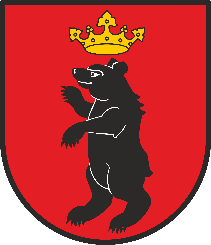 ZGODA RODZICALUB OPIEKUNA PRAWNEGOna oddanie głosu przez osobę niepełnoletnią w ramach ŁukowskiegoBudżetu ObywatelskiegoZGODA RODZICALUB OPIEKUNA PRAWNEGOna oddanie głosu przez osobę niepełnoletnią w ramach ŁukowskiegoBudżetu ObywatelskiegoZGODA RODZICALUB OPIEKUNA PRAWNEGOna oddanie głosu przez osobę niepełnoletnią w ramach ŁukowskiegoBudżetu Obywatelskiego* białe pola obowiązkowe do wypełnienia przez rodzica lub opiekuna osoby niepełnoletniej* białe pola obowiązkowe do wypełnienia przez rodzica lub opiekuna osoby niepełnoletniej* białe pola obowiązkowe do wypełnienia przez rodzica lub opiekuna osoby niepełnoletniej* białe pola obowiązkowe do wypełnienia przez rodzica lub opiekuna osoby niepełnoletniej* białe pola obowiązkowe do wypełnienia przez rodzica lub opiekuna osoby niepełnoletniej1.DANE OSOBY NIEPEŁNOLETNIEJ *DANE OSOBY NIEPEŁNOLETNIEJ *DANE OSOBY NIEPEŁNOLETNIEJ *DANE OSOBY NIEPEŁNOLETNIEJ *Imię i nazwisko:Imię i nazwisko:Imię i nazwisko:Data urodzenia:Data urodzenia:Data urodzenia:Adres zamieszkania:Adres zamieszkania:Adres zamieszkania:2.DANE RODZICA LUB OPIEKUNA PRAWNEGO *DANE RODZICA LUB OPIEKUNA PRAWNEGO *DANE RODZICA LUB OPIEKUNA PRAWNEGO *DANE RODZICA LUB OPIEKUNA PRAWNEGO *Imię i nazwisko:Imię i nazwisko:Imię i nazwisko:Data urodzenia:Data urodzenia:Data urodzenia:Adres zamieszkania:Adres zamieszkania:Adres zamieszkania:3.OŚWIADCZENIA, KLAUZULA INFORMACYJNAOŚWIADCZENIA, KLAUZULA INFORMACYJNAOŚWIADCZENIA, KLAUZULA INFORMACYJNAOŚWIADCZENIA, KLAUZULA INFORMACYJNAJa niżej podpisana / niżej podpisany oświadczam że:jestem rodzicem / opiekunem prawnym osoby niepełnoletniej wskazanej w pkt 1 niniejszego formularza;wyrażam zgodę na zgłoszenie przez nią projektu do Łukowskiego Budżetu Obywatelskiego;wyrażam zgodę na przetwarzanie moich oraz jej danych osobowych dla potrzeb realizacji procesu przeprowadzania konsultacji społecznych w zakresie Łukowskiego Budżetu Obywatelskiego;oświadczam prawdziwość danych podanych w pkt 1 i 2 niniejszego formularza.Na podstawie art. 13 ust. 1 i 2 Rozporządzenia Parlamentu Europejskiego i Rady (UE) 206/679 z dnia 27 kwietnia 2016 r. w sprawie ochrony osób fizycznych w związku z przetwarzaniem danych osobowych i w sprawie swobodnego przepływu takich danych oraz uchylenia dyrektywy 95/46/WE (ogólne rozporządzenie o ochronie danych) Urząd Miasta Łuków przedstawia następujące informacje dotyczące przetwarzania danych osobowych klientów:Administratorem Pani/Pana danych osobowych jest Burmistrz Miasta Łuków z siedzibą w Łukowie, ul. Piłsudskiego 17 reprezentowany przez Burmistrza Łukowa p. Piotra Płudowskiego.Inspektorem Ochrony Danych jest Łukasz Kuśmierczak, adres e-mail: iod@um.lukow.pl, zastępcą Inspektora Ochrony Danych jest Alicja Miszta, adres e-mail: iod@um.lukow.pl.Biorąc pod uwagę wskazaną poniżej podstawę prawną dane osobowe przetwarzane będą w celu: - wypełniania obowiązków prawnych wynikających z przepisów prawa - art. 6 ust. 1 lit. c Rozporządzenia PE i Rady (UE) 2016/679, - realizacji prawnie uzasadnionego interesu Urzędu Miasta Łuków polegającego na ewentualnym dochodzeniu roszczeń lub obronie przed roszczeniami - art. 6 ust. 1 lit. f Rozporządzenia PE i Rady (UE) 2016/679.Pani/Pana dane osobowe będą lub mogą być przekazywane do następujących podmiotów: operatorom pocztowym i kurierom, firmom dostarczającym oprogramowanie elektroniczne do realizacji zadania publicznego, firmy obsługującej pocztę elektroniczną, uprawnionym organom państwowym i publicznym, bankom.Podawane dane osobowe będą przechowywane przez okres wskazany w Rozporządzeniu Prezesa Rady Ministrów z dnia 18 stycznia 2011 r. w sprawie instrukcji kancelaryjnej, jednolitych rzeczowych wykazów akt oraz instrukcji w sprawie organizacji i zakresu działania archiwów zakładowych. Okres przetwarzania danych osobowych może zostać każdorazowo przedłużony o okres przedawnienia roszczeń, jeżeli przetwarzanie danych osobowych będzie niezbędne do dochodzenia roszczeń.Posiada Pani/Pan prawo dostępu do swoich danych, ich sprostowania, usunięcia, ograniczenia przetwarzania, a także prawo do wniesienia sprzeciwu wobec przetwarzania, prawo do przenoszenia danych oraz prawo do złożenia skargi do Prezesa Urzędu Ochrony Danych Osobowych.Podanie danych osobowych jest dobrowolne, lecz niezbędne do realizacji zadania publicznego na rzecz klienta usług. W przypadku niepodania przez klienta danych osobowych Urząd Miasta Łuków nie będzie mógł świadczyć usług Klientowi.Ja niżej podpisana / niżej podpisany oświadczam że:jestem rodzicem / opiekunem prawnym osoby niepełnoletniej wskazanej w pkt 1 niniejszego formularza;wyrażam zgodę na zgłoszenie przez nią projektu do Łukowskiego Budżetu Obywatelskiego;wyrażam zgodę na przetwarzanie moich oraz jej danych osobowych dla potrzeb realizacji procesu przeprowadzania konsultacji społecznych w zakresie Łukowskiego Budżetu Obywatelskiego;oświadczam prawdziwość danych podanych w pkt 1 i 2 niniejszego formularza.Na podstawie art. 13 ust. 1 i 2 Rozporządzenia Parlamentu Europejskiego i Rady (UE) 206/679 z dnia 27 kwietnia 2016 r. w sprawie ochrony osób fizycznych w związku z przetwarzaniem danych osobowych i w sprawie swobodnego przepływu takich danych oraz uchylenia dyrektywy 95/46/WE (ogólne rozporządzenie o ochronie danych) Urząd Miasta Łuków przedstawia następujące informacje dotyczące przetwarzania danych osobowych klientów:Administratorem Pani/Pana danych osobowych jest Burmistrz Miasta Łuków z siedzibą w Łukowie, ul. Piłsudskiego 17 reprezentowany przez Burmistrza Łukowa p. Piotra Płudowskiego.Inspektorem Ochrony Danych jest Łukasz Kuśmierczak, adres e-mail: iod@um.lukow.pl, zastępcą Inspektora Ochrony Danych jest Alicja Miszta, adres e-mail: iod@um.lukow.pl.Biorąc pod uwagę wskazaną poniżej podstawę prawną dane osobowe przetwarzane będą w celu: - wypełniania obowiązków prawnych wynikających z przepisów prawa - art. 6 ust. 1 lit. c Rozporządzenia PE i Rady (UE) 2016/679, - realizacji prawnie uzasadnionego interesu Urzędu Miasta Łuków polegającego na ewentualnym dochodzeniu roszczeń lub obronie przed roszczeniami - art. 6 ust. 1 lit. f Rozporządzenia PE i Rady (UE) 2016/679.Pani/Pana dane osobowe będą lub mogą być przekazywane do następujących podmiotów: operatorom pocztowym i kurierom, firmom dostarczającym oprogramowanie elektroniczne do realizacji zadania publicznego, firmy obsługującej pocztę elektroniczną, uprawnionym organom państwowym i publicznym, bankom.Podawane dane osobowe będą przechowywane przez okres wskazany w Rozporządzeniu Prezesa Rady Ministrów z dnia 18 stycznia 2011 r. w sprawie instrukcji kancelaryjnej, jednolitych rzeczowych wykazów akt oraz instrukcji w sprawie organizacji i zakresu działania archiwów zakładowych. Okres przetwarzania danych osobowych może zostać każdorazowo przedłużony o okres przedawnienia roszczeń, jeżeli przetwarzanie danych osobowych będzie niezbędne do dochodzenia roszczeń.Posiada Pani/Pan prawo dostępu do swoich danych, ich sprostowania, usunięcia, ograniczenia przetwarzania, a także prawo do wniesienia sprzeciwu wobec przetwarzania, prawo do przenoszenia danych oraz prawo do złożenia skargi do Prezesa Urzędu Ochrony Danych Osobowych.Podanie danych osobowych jest dobrowolne, lecz niezbędne do realizacji zadania publicznego na rzecz klienta usług. W przypadku niepodania przez klienta danych osobowych Urząd Miasta Łuków nie będzie mógł świadczyć usług Klientowi.Ja niżej podpisana / niżej podpisany oświadczam że:jestem rodzicem / opiekunem prawnym osoby niepełnoletniej wskazanej w pkt 1 niniejszego formularza;wyrażam zgodę na zgłoszenie przez nią projektu do Łukowskiego Budżetu Obywatelskiego;wyrażam zgodę na przetwarzanie moich oraz jej danych osobowych dla potrzeb realizacji procesu przeprowadzania konsultacji społecznych w zakresie Łukowskiego Budżetu Obywatelskiego;oświadczam prawdziwość danych podanych w pkt 1 i 2 niniejszego formularza.Na podstawie art. 13 ust. 1 i 2 Rozporządzenia Parlamentu Europejskiego i Rady (UE) 206/679 z dnia 27 kwietnia 2016 r. w sprawie ochrony osób fizycznych w związku z przetwarzaniem danych osobowych i w sprawie swobodnego przepływu takich danych oraz uchylenia dyrektywy 95/46/WE (ogólne rozporządzenie o ochronie danych) Urząd Miasta Łuków przedstawia następujące informacje dotyczące przetwarzania danych osobowych klientów:Administratorem Pani/Pana danych osobowych jest Burmistrz Miasta Łuków z siedzibą w Łukowie, ul. Piłsudskiego 17 reprezentowany przez Burmistrza Łukowa p. Piotra Płudowskiego.Inspektorem Ochrony Danych jest Łukasz Kuśmierczak, adres e-mail: iod@um.lukow.pl, zastępcą Inspektora Ochrony Danych jest Alicja Miszta, adres e-mail: iod@um.lukow.pl.Biorąc pod uwagę wskazaną poniżej podstawę prawną dane osobowe przetwarzane będą w celu: - wypełniania obowiązków prawnych wynikających z przepisów prawa - art. 6 ust. 1 lit. c Rozporządzenia PE i Rady (UE) 2016/679, - realizacji prawnie uzasadnionego interesu Urzędu Miasta Łuków polegającego na ewentualnym dochodzeniu roszczeń lub obronie przed roszczeniami - art. 6 ust. 1 lit. f Rozporządzenia PE i Rady (UE) 2016/679.Pani/Pana dane osobowe będą lub mogą być przekazywane do następujących podmiotów: operatorom pocztowym i kurierom, firmom dostarczającym oprogramowanie elektroniczne do realizacji zadania publicznego, firmy obsługującej pocztę elektroniczną, uprawnionym organom państwowym i publicznym, bankom.Podawane dane osobowe będą przechowywane przez okres wskazany w Rozporządzeniu Prezesa Rady Ministrów z dnia 18 stycznia 2011 r. w sprawie instrukcji kancelaryjnej, jednolitych rzeczowych wykazów akt oraz instrukcji w sprawie organizacji i zakresu działania archiwów zakładowych. Okres przetwarzania danych osobowych może zostać każdorazowo przedłużony o okres przedawnienia roszczeń, jeżeli przetwarzanie danych osobowych będzie niezbędne do dochodzenia roszczeń.Posiada Pani/Pan prawo dostępu do swoich danych, ich sprostowania, usunięcia, ograniczenia przetwarzania, a także prawo do wniesienia sprzeciwu wobec przetwarzania, prawo do przenoszenia danych oraz prawo do złożenia skargi do Prezesa Urzędu Ochrony Danych Osobowych.Podanie danych osobowych jest dobrowolne, lecz niezbędne do realizacji zadania publicznego na rzecz klienta usług. W przypadku niepodania przez klienta danych osobowych Urząd Miasta Łuków nie będzie mógł świadczyć usług Klientowi.Ja niżej podpisana / niżej podpisany oświadczam że:jestem rodzicem / opiekunem prawnym osoby niepełnoletniej wskazanej w pkt 1 niniejszego formularza;wyrażam zgodę na zgłoszenie przez nią projektu do Łukowskiego Budżetu Obywatelskiego;wyrażam zgodę na przetwarzanie moich oraz jej danych osobowych dla potrzeb realizacji procesu przeprowadzania konsultacji społecznych w zakresie Łukowskiego Budżetu Obywatelskiego;oświadczam prawdziwość danych podanych w pkt 1 i 2 niniejszego formularza.Na podstawie art. 13 ust. 1 i 2 Rozporządzenia Parlamentu Europejskiego i Rady (UE) 206/679 z dnia 27 kwietnia 2016 r. w sprawie ochrony osób fizycznych w związku z przetwarzaniem danych osobowych i w sprawie swobodnego przepływu takich danych oraz uchylenia dyrektywy 95/46/WE (ogólne rozporządzenie o ochronie danych) Urząd Miasta Łuków przedstawia następujące informacje dotyczące przetwarzania danych osobowych klientów:Administratorem Pani/Pana danych osobowych jest Burmistrz Miasta Łuków z siedzibą w Łukowie, ul. Piłsudskiego 17 reprezentowany przez Burmistrza Łukowa p. Piotra Płudowskiego.Inspektorem Ochrony Danych jest Łukasz Kuśmierczak, adres e-mail: iod@um.lukow.pl, zastępcą Inspektora Ochrony Danych jest Alicja Miszta, adres e-mail: iod@um.lukow.pl.Biorąc pod uwagę wskazaną poniżej podstawę prawną dane osobowe przetwarzane będą w celu: - wypełniania obowiązków prawnych wynikających z przepisów prawa - art. 6 ust. 1 lit. c Rozporządzenia PE i Rady (UE) 2016/679, - realizacji prawnie uzasadnionego interesu Urzędu Miasta Łuków polegającego na ewentualnym dochodzeniu roszczeń lub obronie przed roszczeniami - art. 6 ust. 1 lit. f Rozporządzenia PE i Rady (UE) 2016/679.Pani/Pana dane osobowe będą lub mogą być przekazywane do następujących podmiotów: operatorom pocztowym i kurierom, firmom dostarczającym oprogramowanie elektroniczne do realizacji zadania publicznego, firmy obsługującej pocztę elektroniczną, uprawnionym organom państwowym i publicznym, bankom.Podawane dane osobowe będą przechowywane przez okres wskazany w Rozporządzeniu Prezesa Rady Ministrów z dnia 18 stycznia 2011 r. w sprawie instrukcji kancelaryjnej, jednolitych rzeczowych wykazów akt oraz instrukcji w sprawie organizacji i zakresu działania archiwów zakładowych. Okres przetwarzania danych osobowych może zostać każdorazowo przedłużony o okres przedawnienia roszczeń, jeżeli przetwarzanie danych osobowych będzie niezbędne do dochodzenia roszczeń.Posiada Pani/Pan prawo dostępu do swoich danych, ich sprostowania, usunięcia, ograniczenia przetwarzania, a także prawo do wniesienia sprzeciwu wobec przetwarzania, prawo do przenoszenia danych oraz prawo do złożenia skargi do Prezesa Urzędu Ochrony Danych Osobowych.Podanie danych osobowych jest dobrowolne, lecz niezbędne do realizacji zadania publicznego na rzecz klienta usług. W przypadku niepodania przez klienta danych osobowych Urząd Miasta Łuków nie będzie mógł świadczyć usług Klientowi.Ja niżej podpisana / niżej podpisany oświadczam że:jestem rodzicem / opiekunem prawnym osoby niepełnoletniej wskazanej w pkt 1 niniejszego formularza;wyrażam zgodę na zgłoszenie przez nią projektu do Łukowskiego Budżetu Obywatelskiego;wyrażam zgodę na przetwarzanie moich oraz jej danych osobowych dla potrzeb realizacji procesu przeprowadzania konsultacji społecznych w zakresie Łukowskiego Budżetu Obywatelskiego;oświadczam prawdziwość danych podanych w pkt 1 i 2 niniejszego formularza.Na podstawie art. 13 ust. 1 i 2 Rozporządzenia Parlamentu Europejskiego i Rady (UE) 206/679 z dnia 27 kwietnia 2016 r. w sprawie ochrony osób fizycznych w związku z przetwarzaniem danych osobowych i w sprawie swobodnego przepływu takich danych oraz uchylenia dyrektywy 95/46/WE (ogólne rozporządzenie o ochronie danych) Urząd Miasta Łuków przedstawia następujące informacje dotyczące przetwarzania danych osobowych klientów:Administratorem Pani/Pana danych osobowych jest Burmistrz Miasta Łuków z siedzibą w Łukowie, ul. Piłsudskiego 17 reprezentowany przez Burmistrza Łukowa p. Piotra Płudowskiego.Inspektorem Ochrony Danych jest Łukasz Kuśmierczak, adres e-mail: iod@um.lukow.pl, zastępcą Inspektora Ochrony Danych jest Alicja Miszta, adres e-mail: iod@um.lukow.pl.Biorąc pod uwagę wskazaną poniżej podstawę prawną dane osobowe przetwarzane będą w celu: - wypełniania obowiązków prawnych wynikających z przepisów prawa - art. 6 ust. 1 lit. c Rozporządzenia PE i Rady (UE) 2016/679, - realizacji prawnie uzasadnionego interesu Urzędu Miasta Łuków polegającego na ewentualnym dochodzeniu roszczeń lub obronie przed roszczeniami - art. 6 ust. 1 lit. f Rozporządzenia PE i Rady (UE) 2016/679.Pani/Pana dane osobowe będą lub mogą być przekazywane do następujących podmiotów: operatorom pocztowym i kurierom, firmom dostarczającym oprogramowanie elektroniczne do realizacji zadania publicznego, firmy obsługującej pocztę elektroniczną, uprawnionym organom państwowym i publicznym, bankom.Podawane dane osobowe będą przechowywane przez okres wskazany w Rozporządzeniu Prezesa Rady Ministrów z dnia 18 stycznia 2011 r. w sprawie instrukcji kancelaryjnej, jednolitych rzeczowych wykazów akt oraz instrukcji w sprawie organizacji i zakresu działania archiwów zakładowych. Okres przetwarzania danych osobowych może zostać każdorazowo przedłużony o okres przedawnienia roszczeń, jeżeli przetwarzanie danych osobowych będzie niezbędne do dochodzenia roszczeń.Posiada Pani/Pan prawo dostępu do swoich danych, ich sprostowania, usunięcia, ograniczenia przetwarzania, a także prawo do wniesienia sprzeciwu wobec przetwarzania, prawo do przenoszenia danych oraz prawo do złożenia skargi do Prezesa Urzędu Ochrony Danych Osobowych.Podanie danych osobowych jest dobrowolne, lecz niezbędne do realizacji zadania publicznego na rzecz klienta usług. W przypadku niepodania przez klienta danych osobowych Urząd Miasta Łuków nie będzie mógł świadczyć usług Klientowi.…………………………………………………………………………..…………………….(czytelny podpis rodzica / opiekuna prawnego osoby głosującej)